Tetőtér FB-posztTágas tetőtérre vágyik?VELUX tetőtéri ablakokTágas, világos tetőtér, csökkenő fűtési költségek és további tetőtér beépítési praktikák.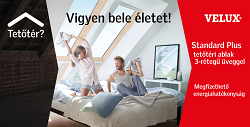 3-rétegű üveg FB-posztÚj VELUX Tetőtéri Ablakok3-rétegű üvegezéssel.Még kedvezőbb energiahatékonyság az eddigi legjobb áron!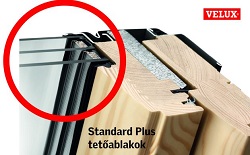 3-rétegű üveg FB-poszt 2Gyerekszoba a TetőtérbenVELUX Tetőtéri Ablakokkal.Megfizethető energiahatékonyság, 3-rétegű üvegezéssel!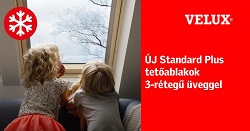 